CRANIOSACRAL THERAPY/Myofascial release WORKSHOP8:30 AM – 5:00 PMCost: $350CRANIOSACRAL THERAPY/MYOFASCIAL RELEASE 2 DAY WORKSHOPINSTRUCTOR: NANCY LAWTON-SHIRLEY, OTR/LREGISTRATION FORMWORKSHOP DATES: APRIL 18 & 19, 2020    |     8:30 AM – 5:00 PMNAME:___________________________________________________________________________STREET ADRESS: _______________________________________________________________CITY: _______________________________________ STATE: _________ ZIP: _____________PHONE: _________________________________________EMAIL: ___________________________________________________________________________REGISTRATION DEADLINE: APRIL 13, 2020PLEASE MAIL REGISTRATION FEE OF $350 TO:POINTS OF STILLNESS2705 ENLOE STREETHUDSON, WI  54016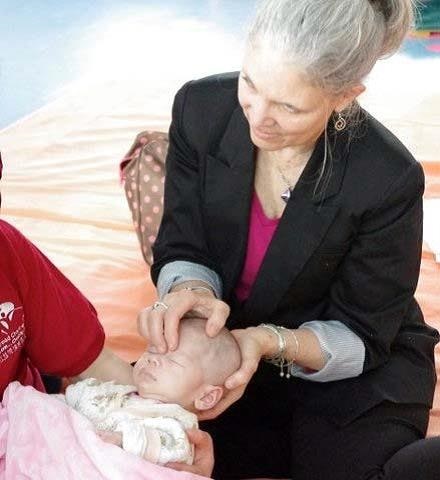 POINTS OF STILLNESS2705 ENLOE STREETHUDSON, WI  54016715.690.2600www.pointsofstillness.com Instructor:  Nancy Lawton-Shirley, OTR/LThis hands-on workshop teaches basic skills in craniosacral therapy for integration into clinical practice.  Learn how these techniques work for range of motion, sensory processing and other therapeutic outcomes for children and adults.  This workshop is recommended for OT, PT, SLP & Massage Therapists. Registration RequiredQuestions??  Email info@pointsofstillness.com